IBK Köping Matchtips, 2020/2021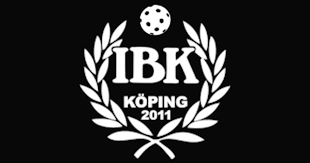 Damer Division 1 samt Herrar Divison 2

Tippa 1, X eller 2 i samtliga matcher för damernas och herrarnas grundserie, den person som har flest rätt när alla matcher är spelade vinner tävlingen. 
Resultatet räknas efter avslutad ordinarie tid, ej efter förlängning.
Om fler personer har samma antal rätt gäller det att komma närmast antal gjorda mål i utslagsfrågan, för många tippade mål går före för få tippade mål.Följ din rad på sidan IBK Köping på laget.se (http://www.ibkkoping.se/), Facebook och/eller på våra hemmamatcher.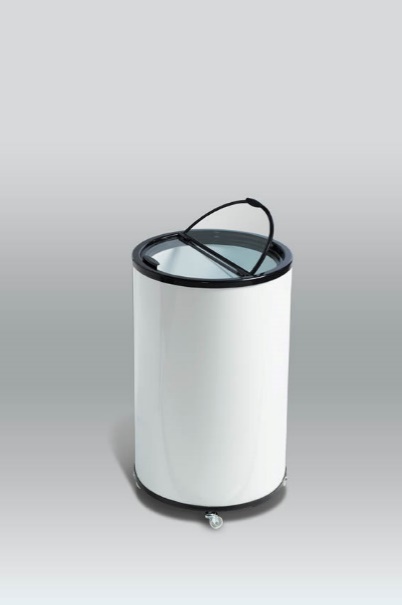 Tipsraden skall vara inlämnad och betald senast 26 september. 
Skicka raden till annelie@ibkkoping.se eller lämna till personen som säljer tipset.1:a pris: En kyl från Nordic Cooling Solutions med IBK Köping logga samt valfri alkoholfri dryck till ett värde av 300 kr. (Totalt värde ca 3500 Kr)2:a pris: 1000 kr3:e pris: 500 kr
Utslagsfråga: Hur många mål gör damerna samt herrarna tillsammans under grundserien (även under förlängningen) ……………………st
Namn: ……………………………………………………………………………………………………………
Telefonnr: ……………………………..……………………
Mailadress:……………………………………………………………………………………………………….
I samarbete med  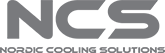 OmgDatum och tidMatch1X2D12020-09-27 15:00IBK Köping Ung – BKI SunnanåH12020-09-27 18:00IBK Köping – Västerås IBS UngdomH22020-10-02 19:30WSK Lindesberg – IBK KöpingD22020-10-03 15:30Skattkärrs IK - IBK Köping UngH32020-10-02 19:30IBK Köping – Per-Ols IBFD32020-10-11 15:00IBK Köping Ung – GS 86 AIFH42020-10-17 14:00IFK Arboga IBK – IBK KöpingD42020-10-17 15:00Munkfors IBK - IBK Köping UngH52020-10-24 17:00Tillberga IK Roosters – IBK KöpingD52020-10-25 14:30Karlstad IBF Ungdom - IBK Köping UngH62020-10-31 18:00IBK Köping – IBK HallstaD62020-11-08 15:30IBK Köping Ung - Kristinehamns IBF H72020-11-14 16:00Kungsörs IBK – IBK KöpingD72020-11-15 13:00Skälby IBK - IBK Köping UngH82020-11-18 19:45IBK Köping – IBF Örebro UngD82020-11-22 12:30IBK Köping Ung - Lillån IBKD92020-11-28 14:30IFK Arboga IBK - IBK Köping UngH92020-11-28 17:00Skälby IBK Ung - IBK Köping H102020-11-30 15:00Köpings IS - IBK Köping D102020-12-02 19:00Kungsörs IBK - IBK Köping UngH112020-11-22 12:30IBK Köping - Sala Silverstaden IBKD122020-12-19 14:00BKI Sunnanå - IBK Köping UngH122020-12-20 19:00Västerås IBS Ungdom - IBK KöpingH132021-01-08 19:00IBK Köping - WSK LindesbergD132021-01-09 15:00IBK Köping Ung - Skattkärrs IKH142021-01-16 13:30Per-Ols IBF- IBK KöpingD142021-01-16 17:00GS 86 AIF - IBK Köping UngH152021-01-22 19:00IBK Köping - IFK Arboga IBKD152021-01-24 15:00IBK Köping Ung - Munkfors IBKH162021-01-30 18:00IBK Köping - Tillberga IK RoostersD162021-01-31 15:00IBK Köping Ung - Karlstad IBF UngdomH172021-02-10 19:00IBK Hallsta - IBK KöpingD172021-02-13 14:00Kristinehamns IBF - IBK Köping UngH182021-02-13 18:00IBK Köping - Kungsörs IBKH192021-02-21 11:30IBF Örebro Ung - IBK KöpingD182021-02-21 15:00IBK Köping Ung - Skälby IBKD192021-02-27 14:00Lillån IBK - IBK Köping UngH202021-02-28 17:00IBK Köping - Skälby IBK UngH212021-03-06 18:00IBK Köping - Köpings ISD202021-03-07 12:30IBK Köping Ung - IFK Arboga IBKD212021-03-10 19:00IBK Köping Ung - Kungsörs IBKH222021-03-14 16:00Sala Silverstaden IBK - IBK Köping